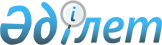 О создании совета по связям с религиозными объединениями при акиме области
					
			Утративший силу
			
			
		
					Решение акима Кызылординской области от 25 сентября 2000 года № 319. Зарегистрировано Управлением юстиции Кызылординской области 14 ноября 2000 года № 427. Утратило силу постановлением акимата Кызылординской области от 15 февраля 2007 года № 61
      Сноска. Утратило силу постановлением акимата Кызылординской области от 15.02.2007 № 61.
      В целях выполнения Постановления Правительства Республики Казахстан № 683 от 6 мая 2000 года "О создании совета по связям с религиозными объединениями" и обеспечения конструктивного взаимодействия местных государственных органов с религиозными объединениями РЕШИЛ:
      1. Создать совет по связям с религиозными объединениями (далее - совет) как консультативно - совещательный орган при акиме области.
      2. Утвердить прилагаемые положение и состав совета. СОСТАВ совета по связям с религиозными объединениями при акиме области Кызылординской области
      Еримбетов Нурлан Кенжебекович - заместитель акима области, председатель совета
       -секретарь совета
      Члены совета:
      Ауезов Абилда Ергалиулы - представитель Духовного управления мусульман Казахстана, главный имам области (по согласованию)
      Отец Виталий (Ивашинин Виталий Александрович) - настоятель православной церкви "Казанская Икона Божьей Матери" (по согласованию)
      Жанибеков Жумабай - начальник отдела областного департамента образования
      Жумабаев Асылбек Тенелович - начальник областного управления информации и общественного согласия
      Казангапов Серик - заместитель начальника областного управления юстиции
      Кожамжаров Темирболат Жанайдарулы - заместитель прокурора области (по согласованию)
      Кудайбергенов Казыбай - проректор по научной работе Кызылординского государственного университета им. Коркыт Ата
      Мырзабеков Толысбек - заместитель начальника областного управления внутренних дел
      Омаров Токшылык - доцент Кызылординского государственного университета им. Коркыт Ата, кандидат философских наук
      Сагымбайулы Кемалбек - заведующй исполнительным секретариатом областной Ассамблеи народов Казахстана ПОЛОЖЕНИЕ о Совете по связям с религиозными объединениями при акиме Кызылординской области 1. Общие положения
      1. Совет по связям с религиозными объединениями (далее - Совет) является консультативно-совещательным органом при акиме области.
      2. В своей деятельности Совет руководствуется Конституцией, законами Республики Казахстан, актами Президента и Правительства Республики Казахстан, иными нормативными правовыми актами, а также настоящим Положением.
      3. Совет осуществляет свою деятельность во взаимодействии с государственными органами, религиозными, иными общественными объединениями республики, а также международными организациями.
      4. Решения Совета носят рекомендательный характер. 2. Цель, задачи и функции Совета
      5. Целью Совета является выработка предложений и рекомендаций по вопросам государственной политики в области обеспечения прав граждан Республики Казахстан на свободу вероисповедания, укрепления духовного согласия в обществе и гармонизации межконфессиональных отношений.
      6. Основными задачами Совета являются:
      1) всестороннее и объективное изучение, обобщение и анализ религиозной обстановки в области и тенденции ее развития;
      2) разработка предложений по осуществлению государственной политики в области обеспечения прав граждан на свободу вероисповедания:
      3) информирование государственных органов о состоянии религиозной обстановки в области и соблюдении законодательства о свободе вероисповедания;
      4) формирование информационного банка данных о религиозных объединениях, зарегистрированных в области;
      5) укрепление взаимопонимания и терпимости между религиозными объединениями и оказание им консультативной помощи в соответствии с законодательством Республики Казахстан.
      7. Совет в соответствии с возложенными на него задачами в установленном законодательством порядке осуществляет следующие функции:
      1) участвует в формировании основных направлений государственной политики в области обеспечения прав граждан на свободу вероисповедания и взаимодействия с религиозными объединениями;
      2) осуществляет изучение деятельности созданных на территории области религиозных объединений и иностранных миссионеров, формирует банк данных о них;
      3) осуществляет информационно-пропагандистские мероприятия;
      4) обеспечивает проведение религиоведческих экспертиз, при необходимости привлекает для этого соответствующих специалистов;
      5) проводит консультативную работу по вопросам государственной политики в области обеспечения прав граждан на свободу вероисповедания;
      6) осуществляет иные функции, возложенные на него законодательством Республики Казахстан. 3. Организация деятельности и порядок работы Совета
      7. Совет возглавляет один из заместителей акима области.
      8. Заседания Совета проводятся не реже одного раза в три месяца. Внеочередное заседание Совета созывается председателем Совета по собственной инициативе или по просьбе не менее трети от общего числа членов Совета.
      9. Заседание Совета считается правомочным, если в его работе принимает участие не менее двух третей от общего числа членов Совета. Решение Совета принимаются большинством голосов от общего числа членов Совета, принявших участие в заседании. При равенстве голосов голос председателя Совета является решающим.
      10. Для проработки вопросов, подготовки заседаний, проведение экспертных и аналитических работ Совет может создавать рабочие группы, действующие под руководством одного из членов Совета.
      11. Совет для осуществления возложенных на него задач имеет право в установленном законодательством порядке:
      1) запрашивать от государственных органов, религиозных организаций и физических лиц необходимую информацию по вопросам, входящим в компетенцию Совета;
      2) пользоваться информационными банками данных аппарата акима области и местных государственных органов;
      3) привлекать к разработке документов научные организации, независимых экспертов и специалистов в установленном законодательством порядке;
      4) вносить предложения по запрещению деятельности религиозных объединений и иностранных миссионеров, нарушающих законодательство республики в области обеспечения прав граждан на свободу вероисповедания;
      5) участвовать в разработке проектов нормативных правовых актов, касающихся вопросов компетенции Совета;
      6) давать официальные разъяснения по вопросам, относящимся к компетенции Совета;
      7) осуществлять иные полномочия в соответствии с законодательством. 4. Обеспечение деятельности Совета
      12. Председатель, секретарь и члены Совета утверждаются акимом области.
      13. В отсутствие председателя его функции возлагаются на секретаря Совета.
      14. Секретарь Совета осуществляет руководство деятельностью секретариата Совета.
      15. Совет формируется из числа лидеров ведущих конфессий, ученых религиоведов, работников органов государственного управления, представителей общественных объединений. Члены Совета осуществляют свои обязанности на общественных началах.
      16. Организационно-аналитическое обеспечение деятельности Совета осуществляет секретариат Совета, являющийся его рабочим органом.
      17. Секретариат Совета для выполнения возложенных на него задач в установленном законодательством порядке:
      1) осуществляет организационное, информационно-аналитическое, методическое и иное обеспечение деятельности Совета;
      2) вносит на рассмотрение Совета предложения по плану работы, который принимается на заседании Совета и утверждается ее председателем;
      3) формирует повестки дня заседаний Совета;
      4) готовит отчет о деятельности Совета;
      5) готовит работу заседаний Совета, организует взаимодействие членов Совета, ведет делопроизводство;
      6) осуществляет иные полномочия.
					© 2012. РГП на ПХВ «Институт законодательства и правовой информации Республики Казахстан» Министерства юстиции Республики Казахстан
				
      С. НУРГИСАЕВ
Утвержденрешением акима области№ 319 от "25" сентября 2000 годаУтвержденорешением акима областиот "25" сентября 2000 года